2019 Employer of Choice WinnersBozeman Anderson ZurMuehlen -- Employer of Choice Under 25 EmployeesBozeman Anderson ZurMuehlen, (AZ), a Montana based CPA and business advisory firm with 18 employees, strives to provide their people with the opportunity to balance both work and personal time. The staff employees at Anderson ZurMuehlen say it is not only a fun place to work, AZ also offers great benefits and career opportunities. AZ offers Paid Parental Leave, reimbursement for CPA licensing and exam costs, and half-day Fridays during the summer. AZ was recognized for the Governor’s Equal Pay for Equal Work Award last year. AZ invests in continued professional growth through training opportunities, mentorships, coaching, and in its support of community involvement. Also, AZ gives back to its community through internships, apprenticeships, and philanthropic donations, sponsorships and volunteer hours.Buffalo Restoration -- Employer of Choice 25 to 50 Employees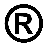 Buffalo Restoration is a family owned business that was started by Ben and Gail Yanker in 1991 and all members of the Yanker family have worked or continue to work for the company. Buffalo employs 35 people, some of whom have been with the company 20 years or longer. The folks at Buffalo Restoration proudly refer to themselves as “The Herd.” In the “Herd”, employees can enjoy individualized career development, and many have chosen to pursue the highest certification in the field. Buffalo offers health insurance, retirement benefits, vacation, and flexible work schedules so employees can balance work and personal time. And, employees can bring their dogs to work. Buffalo offers discounts and extended repayment plans for large purposes, corporate memberships in the community, and thrilling team building events and trips amongst the many perks and extra activities available. Foundant Technologies -- Employer of Choice 50+ EmployeesFoundant Technologies is a fast-growing company in Gallatin Valley fulfilling the technology needs within the philanthropic community. In 2014 it employed 22 people. Today, 99 people work for Foundant and the company boasts 30 canine companions join the crew, everyday - https://www.foundant.com/our-team/. Foundant Technologies offers extraordinary benefits, flexible scheduling, and enormous personal and career development and opportunities. Foundant supports a strong internship program for MSU students and many of the interns have moved into permanent positions within the company. Their goal with interns is to give them the training and experience they need to either stay or move on to other companies perfect for them. 